	ПриложениеОПЕРАТИВНЫЙ ЕЖЕДНЕВНЫЙ ПРОГНОЗвозникновения чрезвычайных ситуаций на территорииРоссийской Федерации на 11 мая 2023 г.ДАЛЬНЕВОСТОЧНЫЙ ФО	Прогноз опасных и неблагоприятных метеорологических условийМетеорологическая обстановкаНа юге Республики Саха (Якутия), на юге Камчатского, на севере Забайкальского краев сильный дождь, мокрый снег. В Амурской области сильный дождь. На севере Магаданской области, на западе Чукотского АО сильный снег, мокрый снег, местами дождь, метель, гололедица. На территории округа ночью и утром местами туман. На севере и юге Республики Саха (Якутия), на севере Забайкальского края, в Камчатском крае, Амурской области, на западе Чукотского АО, на Курильских островах сильный ветер с порывами 15-20м/с, в Приморском крае, на юге Хабаровского края, в Еврейской АО до 15м/с. 1.2.Гидрологическая обстановка: В Приморском крае в связи с отсутствием значительных стокообразующих осадков, на реках наблюдается повсеместный спад воды, постепенное истощение русловых запасов. Интенсивность спада уровня воды на большинстве рек составляет 2-10 см, на отдельных участках в нижнем течении рек бассейнов р. Уссури и Японского моря – до 21 см. Уровни воды в реках повсеместно ниже отметок выхода воды на пойму на 0,9-1,8 м, на отдельных участках рек южных и восточных районов ниже до 2,8 м. Опасных гидрологических явлений не наблюдается. В ближайшие трое суток на реках продолжится спад уровня воды. Выхода рек из берегов, опасных гидрологических явлений не ожидается.В Республике Бурятия большинство рек очистилось ото льда, на отдельных реках продолжается процесс разрушения ледяного покрова. На р. Верхняя Ангара – с. Верхняя Заимка наблюдается прохождение ледохода. Наблюдаются небольшие колебания уровня воды.В Забайкальском крае на р. Витим у сел Романовка и Неляты произошли подвижки льда, образовались разводья на 2-3 дня позже обычного, уровни воды у с. Неляты повысились на 30 см.  В верхнем течении Ингоды, на р. Нерча у с. Зюльзя и р. Олекма у с. Средняя Олекма сохраняется ледоход, на отдельных реках северных районов – закраины, промоины. На большинстве рек южной половины края уровни воды изменились в пределах 5-17 см.В Амурской области гребень снегодождевого паводка смещается на Среднем Амуре у с. Иннокентьевка, интенсивность подъема уровня воды 10 см за сутки. Сохраняется ледостав на акватории Зейского водохранилища, ледоход отмечается на отдельных северных реках (р. Нюкжа, в верхнем течении р. Зея). В Еврейской автономной области гребень снегодождевого паводка смещается на Среднем Амуре в пределах области, интенсивность подъема уровней воды в пределах 41-59 см за сутки, без выхода воды на пойму.В Хабаровском крае 8 мая на три дня раньше нормы завершился процесс вскрытия Нижнего Амура у г. Николаевска-на-Амуре. Затоплены поймы на устьевом участке Амура от с. Богородское до лимана на глубину 0,3-0,5 м. Сохраняется ледостав в верхнем течении р. Бурея. Ледоход отмечается на северных реках Хабаровского края (рр. Мая, Олёма). Очистились ото льда реки Амгунь, Уда.  Затоплены поймы рр. Подхорёнок, Мая у с. Аим на глубину 0,2-1,5 м.В Сахалинской области на большинстве рек северных и центральных районов о. Сахалина наблюдались подъёмы уровней воды до 16 см, в нижнем течении реки Тымь - на 28 см; на реках южных районов существенных изменений в ходе уровней воды не отмечалось. В предстоящие сутки на реках острова ожидаются преимущественно спады уровней воды на 5-15 см.В Камчатском крае подъем уровней воды половодья наблюдается на реках центральных районов, на реках Соболевского района и на отдельных реках Тигильского района, на остальных реках отмечается преимущественно колебания уровней воды. Незначительный разлив воды по пойме сохраняется на р. Начилова у с. Карымай Усть-Большерецкого района, остальные реки полуострова в основных берегах. В последующие сутки существенных изменений в уровенном режиме не ожидается. В Магаданской области на реках преобладает подъем уровней воды на 4-22 см за сутки. На большинстве рек сохраняется ледостав с промоинами и перемерзание до дна. На отдельных реках отмечаются остаточные забереги.  На р. Тауй, на р. Ола проходит ледоход. Начался сток воды поверх льда на р. Омчак у п. Омчак.В Республике Саха (Якутия) на р. Лена нижняя кромка ледохода наблюдается на территории Иркутской области, в 230 км выше п. Витим Ленского района.На р. Лена в пределах Ленского и Олекминского районов продолжается повышение уровня воды с интенсивностью от 20 до 60 см за сутки. Вечером 9 мая наблюдался выход волны вскрытия с р. Пеледуй (левый приток) на р. Лена, вследствие чего у гидропосста Пеледуй суточный рост уровня составил 1,9 м, лед подняло. Наблюдается выход волны вскрытии с р. Олекма на р. Лена. На участке р. Лена Олекминск – Солянка, по состоянию на 8 ч якт, подъем уровня воды составил 1,4-1,9 м наблюдаются закраины. В ближайшие сутки, на участке р. Лена Солянка - Хатынг-Тумул, ожидается подвижка льда. Вскрытие р. Лена у гидропоста Солянка ожидается 11-12 мая (норма 15 мая), на участске Покровск – Якутск 16-19 мая (норма 18 мая). На р. Тяня у с. Тяня Олекминского района (правый приток р. Токко), уровень воды достиг отметки 408 см над нулем поста, продолжается понижение   уровня воды, общий спад составляет 110 см. На р. Витим (правый приток р. Лены) продолжается рост уровня воды с интенсивностью от 10 до 30 см за сутки, наблюдаются закраины, в верхнем течении отмечаются подвижка льда и разводья. В верхнем течении р. Нюя (левый приток р. Лены) в пределах Ленского района продолжается ледоход. У гидропоста Беченча (Курум) Ленского района наблюдается подвижка льда. На временном гидропосту Орто-Нахара Ленского района вечером 9 мая началась подвижка льда, уровни воды отмечаются ниже рейки. На р. Олекма у гидропоста Куду-Кюель затор льда сохранялся в течение 12 часов и вечером 9 мая разрушился. Максимум весеннего половодья достиг отметки 1370 см над нулем поста, что на 1,7 м выше нормы. Опасного явления не наблюдалось. На р. Олекма у временного гидропоста Троицк уровень воды достиг отметки 675 см (начало подтопление населенного пункта 1000 см), отмечаются подвижка льда и разводья. При образовании затора льда в устье, ожидается превышение опасной отметки. На р. Чара (левый приток р. Олекма) продолжается повышение уровня воды с интенсивностью 10-40 см за сутки. У гидропоста Токко наблюдаются   подвижка льда и разводья. 11-13 мая, в сроки близкие к норме, ожидается ледоход. На р. Чара у временного гидропоста Бясь-Кюель наблюдается понижение уровня воды и отмечаются разводья. На реках Горного района, по состоянию на 10 мая, продолжается спад уровня. У населенных пунктов Ерт и на р. Матта у с. Бердигестях, уровни воды выше отметки начало подтопления населенного пункта.  В ближайшие сутки – двое понижение уровня воды продолжится. По информации уполномоченных органов 07.05.2023 в результате интенсивного снеготаяния наблюдаелся подъем уровней воды в ручьях, проходящих в населенных пунктах Ерт, Бясь-Кюель и Магарас Горного района. Вследствие чего подтоплено 16 жилых домов, 35 придомовых территорий и территории 3 СЗО, 1 котельной, а также в превентивных целях закрыт участок РАД «Кобяй» на 59 км. В связи с подтоплением дворовых территорий и жилых домов на территории МР «Горный улус» веден режим «Чрезвычайная ситуация» (Распоряжение Главы от 07.05.2023 года №422/01-02). По состоянию на 07:00 (влд) 10.05.2023 остается подтоплено 8 жилых домов (-8 за сутки), 28 придомовых территорий (-7 за сутки) и территории 3 СЗО. На р. Синнегес Атах у с. Ситте Кобяйского района по состоянию на 10 мая в 8 ч якт уровень воды составил 184 см (начало подтопление населенного пункта 167 см). На р. Алдан продолжается повышение уровня воды с различной интенсивностью. На участке Томмот –Усть-Миль 10-13 мая ожидается подвижка льда. Вследствие выхода волны вскрытия с. Учур на р. Алдан, у гидропоста Учур суточный рост составил 2,5 м, в течении дня ожидается подвижка льда. Вследствие выхода волны вскрытия р. Аллах-Юнь на р. Алдан, сегодня у гидропоста Эльдикан Усть-Майского района ожидается подвижка льда. На р. Алдан у п. Хандыга Томпонского района подъем уровня воды за сутки составил 2,3 м и отмечаются местная подвижка льда и разводья. В верхнем течении р. Мая (правый приток р. Алдан), на 3 суток раньше нормы, начался ледоход. В среднем течении в пределах Усть-Майского района отмечается подвижка льда.  На р. Амга у с. Амга, вечером 9 мая, начался ледоход, в сроки близкие к средним многолетним датам. Уровни воды при вскрытии на 0,5 м ниже нормы.  На временных гидпостах Абага и Мяндига Амгинского района наблюдается густой ледоход. На р. Амга в пределах Чурапчинского и Таттинского районов отмечаются подвижка льда и разводья. У с. Харбалах (Терють) 11-12 мая, в сроки близкие к норме, ожидается ледоход. На р. Вилюй продолжается повышение уровней воды с интенсивностью от 20 до 60 см за сутки, наблюдаются закраины и лед подняло. У с. Нюрба отмечается местная подвижка и разводья. На малых реках бассейна р. Вилюй вскрытие началось на 3-6 суток раньше средних многолетних сроков. На реках северо – востока наблюдается суточный рост уровня воды 5-10 см, отмечается ледостав, вода на льду и закраины.  В Чукотском АО на реках сохраняется ледостав. На реке Малый Анюй - с. Анюйск уровень понизился на 16 см. На посту ледостав, вода на льду. Японское море, Татарский пролив высота волн 1-2 м (4 балла).Охотское море высота волн 1-2 м (4 балла).Берингово море высота волн 2-3.5м (5 баллов).2. Прогноз ЧСПриродные и природно-техногенные ЧСПовышается вероятность возникновения чрезвычайных ситуаций «нарушение условий жизнедеятельности населения» на севере и юге Республики Саха (Якутия), на севере Забайкальского края, в Камчатском крае, Амурской области, на западе Чукотского АО, на Курильских островах, в Приморском крае, на юге Хабаровского края, в Еврейской АО, связанных с повреждением (обрывом) ЛЭП и линий связи, обрушением слабо укрепленных конструкций (Источник ЧС – сильный порывистый ветер).Существует высокая вероятность ЧС, связанных с затруднением в движении автотранспорта, перекрытием трасс для движения и увеличением количества ДТП на автодорогах федерального, регионального и местного значения, а также в работе аэропортов и вертолетных площадок на территории округа (Источник ЧС – туман), на севере Магаданской области, на западе Чукотского АО (Источник ЧС – сильный снег, метель, гололедица).Существует риск возникновения чрезвычайных ситуаций, связанных с подтоплением пониженных участков местности, низководных мостов, подмывом дорог в Республике Саха (Якутия), на юге Камчатского края, в Забайкальском, Хабаровском краях, Сахалинской, Амурской областях (Источник ЧС – осадки на фоне высокой водности, высокие уровни воды, неисправность и замусоривание коллекторно-дренажных систем, кратковременные подъемы на реках).Повышается вероятность выявления термических аномалий (в т.ч. в результате разведения костров, выжигания хвороста, лесной подстилки, сухой травы с нарушением требований правил пожарной безопасности в лесу и на участках, примыкающих к лесам и населенным пунктам, на территории Республики Бурятия, Приморского, Забайкальского краев, Еврейской АО, Амурской области, южных районов Республики Саха (Якутия) и Хабаровского края.2.2. Техногенные ЧС 		Прогнозируется вероятность возникновения чрезвычайных ситуаций  локального уровня, связанных с авариями в работе систем коммунального жизнеобеспечения, а также риск возникновения техногенных пожаров (в т.ч. взрывов бытового газа) на территории округа (Источник ЧС – износ оборудования, нарушение и несоблюдение производственно-технологических норм и правил эксплуатации газового оборудования).СИБИРСКИЙ ФОПрогноз опасных и неблагоприятных метеорологических условийМетеорологическая обстановкаНа юге округа дождь, ливневой дождь. В республиках Алтай, Хакасия, на западе Республики Тыва, на юге Алтайского, Красноярского краев, в Кемеровской, Иркутской областях сильный дождь, ливневой дождь. В Эвенкийском МР сильный снег, мокрый снег, дождь, метель, гололедица. На юге округа ночью и утром местами туман. В Омской, Новосибирской, Томской областях, Туруханском, Эвенкийском МР, на Таймыре ветер с порывами 12-17м/с. 1.2.Гидрологическая обстановка: В Томской области в период 10-12 мая продолжится подъем уровня воды р. Чулым в районе с. Тегульдет. Ожидается достижение опасных отметок (опасные отметки 460, 465, 473 см). Возможен перелив автодороги на левом берегу р. Чулым с. Тегульдет – с. Белый Яр, перелив автодороги на левом берегу р. Чулым с. Тегульдет – п. Берегаево, на правом берегу д. Куяновская Гарь – п. Центрополигон, с. Тегульдет -  с. Белый Яр, перелив автодороги с. Тегульдет – д. Новошумилово – с. Белый Яр.В Красноярском крае в центральных и южных районах Красноярского края, в периоды резкого потепления, при интенсивном снеготаянии, прогнозируется риск возникновения происшествий, связанных с затоплением пониженных участков местности, размыв дорог и мостов, подмывом дорог, дамб на прудах и небольших водохранилищах от склонового стока и разлива малых рек, водой текущей поверх льда (г. Красноярск, ЗАТО г. Железногорск, Березовский, Боготольский, Емельяновский, Ермаковский, Краснотуранский, Курагинский, Каратузский, Козульский, Идринский, Ирбейский, Большеулуйский, Манский, Минусинский, Мотыгинский, Новоселовский, Сухобузимский, Ужурский, Уярский, Шушенский районы, Тюхтетский, Шарыповский муниципальные образования) на территории Красноярского края. Сохраняется затопление 8 приусадебных участков в н.п. Кононово Сухобузимского района, 31 приусадебного участка в н.п. Большой Кемчуг Козульского района. Продолжится подъем уровня воды в р. Большой Кемчуг, возможно затопление приусадебных участков в н.п. Большой Кемчуг, Косачи, Жуковка Козульского района.В Республике Хакасия в период вскрытия реки Абакан не исключается вероятность образования заторов, вследствие чего возможно затопление пониженных участков местности, автомобильных дорог, низководных мостов, населенных пунктов и других объектов. Наиболее вероятно образование заторов на р. Абакан в районе г. Абазы.В Иркутской области ожидается дальнейшее повышение уровня воды на р. Нижняя Тунгуска у с. Подволошино до отметок 680 – 750 см (опасная отметка 600 см), затопление пониженных участков села. На реках области продолжатся процессы разрушения ледового покрова. На р. Нижняя Тунгуска на участке Непа-Преображенка и р. Лена на участке Макарово-Киренск-Змеиново ожидается вскрытие ото льда, возможно образование заторов льда, резкое повышение уровней воды. На реке Нижняя Тунгуска наблюдается затор льда ниже поста, затоплено 20 приусадебных участков в н.п. Подволошино Катангского района. Кромка льда на р. Лена находится в 25 км выше н.п. Марково Усть-Кутского района (динамика за сутки 129 км).Прогноз ЧСПриродные и природно-техногенные ЧСПовышается вероятность возникновения чрезвычайных ситуаций «нарушение условий жизнедеятельности населения» в Омской, Новосибирской, Томской областях, Туруханском, Эвенкийском МР, на Таймыре, связанных с повреждением (обрывом) ЛЭП и линий связи, обрушением слабо укрепленных конструкций (Источник ЧС – порывистый ветер).Существует высокая вероятность ЧС, связанных с затруднением в движении автотранспорта, перекрытием трасс для движения и увеличением количества ДТП на автодорогах федерального, регионального и местного значения, а также в работе аэропортов и вертолетных площадок в Эвенкийском МР (Источник ЧС – сильный снег, метель, гололедица), на юге округа (Источник ЧС – туман). Существует риск возникновения чрезвычайных ситуаций, связанных с подтоплением пониженных участков местности, низководных мостов, подмывом дорог в Красноярском, Алтайском краях, республиках Алтай, Тыва, Хакасия, Иркутской, Кемеровской, Томской областях (Источник ЧС – осадки на фоне высокой водности, высокие уровни воды, неисправность и замусоривание коллекторно-дренажных систем, кратковременные подъемы на реках).Повышается вероятность выявления термических аномалий (в т.ч. в результате разведения костров, выжигания хвороста, лесной подстилки, сухой травы с нарушением требований правил пожарной безопасности в лесу, и на участках, примыкающих к лесам и населенным пунктам, на территории всего округа, кроме северных и центральных районов Красноярского края и Иркутской области.2.2. Техногенные ЧС 	Прогнозируется вероятность возникновения чрезвычайных ситуаций  локального уровня, связанных с авариями в работе систем коммунального жизнеобеспечения, а также риск возникновения техногенных пожаров (в т.ч. взрывов бытового газа) на территории округа (Источник ЧС – износ оборудования, нарушение и несоблюдение производственно-технологических норм и правил эксплуатации газового оборудования).УРАЛЬСКИЙ ФО1. Прогноз опасных и неблагоприятных метеорологических условийМетеорологическая обстановкаМестами на юге округа слабый дождь, ночью и утром местами туман. На востоке Ямало-Ненецкого, Ханты-Мансийского АО сильный ветер с порывами 15-20м/с, в Тюменской, Курганской областях до 15м/с. 1.2.Гидрологическая обстановка: В Курганской области на предстоящие сутки продолжится дальнейший спад уровней на основных реках области. Фактические уровни воды по гидрологическим постам на основных реках Курганской области и сбросы с водохранилищ Республики Казахстан и сопредельных областей округа, осуществляющих регулирование стока по рекам области, будут находиться в пределах средних многолетних значений.В Свердловской области в ближайшие дни в притоках рек Сосьвы, Лозьвы начнут формироваться очередные пики весеннего половодья.В Челябинской области в ближайшие сутки на большинстве рек уровни воды будут понижаться. На реках бассейнов Тобола и Урала (левых притоках) половодье закончилось.В Ханты-Мансийском АО на всех реках автономного округа продолжатся весенние ледовые явления (закраины, потемнение льда, вода на льду, подвижки и т.п.). На реках Вандрас, Большой Юган, Иртыш и Конда – чисто. На реке Обь (Белогорье, Октябрьское, Нефтеюганск, Нижневартовск, Сургут) ожидается дальнейшее прохождение ледохода, на участке до г/п Полноват ожидается вскрытие льда. На всех реках автономного округа ожидается ежедневный умеренный рост уровней воды, за исключением разнонаправленных колебаний в период ледохода и на участках рек непосредственно перед вскрытием. Рост уровней воды может составлять 10-70 см/сут. 2. Прогноз ЧС2.1. Природные и природно-техногенные ЧС  Повышается вероятность возникновения чрезвычайных ситуаций «нарушение условий жизнедеятельности населения» на востоке Ямало-Ненецкого, Ханты-Мансийского АО, в Тюменской, Курганской областях, связанных с повреждением (обрывом) ЛЭП и линий связи, обрушением слабо укрепленных конструкций (Источник ЧС – сильный порывистый ветер).Существует высокая вероятность ЧС, связанных с затруднением в движении автотранспорта, перекрытием трасс для движения и увеличением количества ДТП на автодорогах федерального, регионального и местного значения, а также в работе аэропортов и вертолетных площадок на юге округа (Источник ЧС – туман).Существует риск возникновения чрезвычайных ситуаций, связанных с подтоплением пониженных участков местности, низководных мостов, подмывом дорог в Ханты-Мансийском АО (Источник ЧС – осадки на фоне высокой водности, высокие уровни воды, неисправность и замусоривание коллекторно-дренажных систем, кратковременные подъемы на реках).Возникают риски происшествий на территории Челябинской  области, вызванных повреждением опор ЛЭП, перекрытием автомобильных и железных дорог, разрушением объектов инфраструктуры и нарушением жизнеобеспечения населения (Источник ЧС – техногенная и антропогенная деятельность).Повышается вероятность выявления термических аномалий (в т.ч. в результате разведения костров, выжигания хвороста, лесной подстилки, сухой травы с нарушением требований правил пожарной безопасности в лесу и на участках, примыкающих к лесам и населенным пунктам, на территории Челябинской, Курганской, Свердловской и Тюменской областей, южных районов Ханты-Мансийского АО.2.2. Техногенные ЧС	Прогнозируется вероятность возникновения чрезвычайных ситуаций  локального уровня, связанных с авариями в работе систем коммунального жизнеобеспечения, а также риск возникновения техногенных пожаров (в т.ч. взрывов бытового газа) на территории округа (Источник ЧС – износ оборудования, нарушение и несоблюдение производственно-технологических норм и правил эксплуатации газового оборудования).ПРИВОЛЖСКИЙ ФО1. Прогноз опасных и неблагоприятных метеорологических условийМетеорологическая обстановкаМестами на территории округа слабый дождь, ночью и утром местами туман. В Саратовской области, в ночь с 11.05 на 12.05 в Оренбургской области сильный дождь, ливневой дождь. В Пензенской, Саратовской, Ульяновской, Самарской, Оренбургской областях ветер с порывами до 15м/с. 2. Прогноз ЧС2.1. Природные и природно-техногенные ЧСПовышается вероятность возникновения чрезвычайных ситуаций «нарушение условий жизнедеятельности населения» в Пензенской, Саратовской, Ульяновской, Самарской, Оренбургской областях, связанных с повреждением (обрывом) ЛЭП и линий связи, обрушением слабо укрепленных конструкций (Источник ЧС – порывистый ветер).Существует высокая вероятность ЧС, связанных с затруднением в движении автотранспорта, перекрытием трасс для движения и увеличением количества ДТП на автодорогах федерального, регионального и местного значения, а также в работе аэропортов и вертолетных площадок на территории округа (Источник ЧС – туман).Существует риск возникновения чрезвычайных ситуаций, связанных с подтоплением пониженных участков местности, низководных мостов, подмывом дорог в Кировской, Саратовской, Оренбургской областях (Источник ЧС – осадки на фоне высокой водности, высокие уровни воды, неисправность и замусоривание коллекторно-дренажных систем, кратковременные подъемы на реках).Существует вероятность выявления термических аномалий (в т.ч. в результате разведения костров, выжигания хвороста, лесной подстилки, сухой травы с нарушением требований правил пожарной безопасности в лесу и на участках, примыкающих к лесам и населенным пунктам, на территории округа.2.2 Техногенные ЧС Прогнозируется вероятность возникновения чрезвычайных ситуаций  локального уровня, связанных с авариями в работе систем коммунального жизнеобеспечения, а также риск возникновения техногенных пожаров (в т.ч. взрывов бытового газа) на территории округа (Источник ЧС – износ оборудования, нарушение и несоблюдение производственно-технологических норм и правил эксплуатации газового оборудования).ЮЖНЫЙ ФОПрогноз опасных и неблагоприятных метеорологических условийМетеорологическая обстановкаМестами на территории округа дождь, ливневой дождь, гроза. В республиках Калмыкия, Адыгея, на востоке Краснодарского края, в Астраханской, Волгоградской областях сильный дождь, ливневой дождь. На территории округа ночью и утром местами туман. На всей территории округа ветер с порывами до 15м/с, при грозе 15-20м/с. 1.2. Гидрологическая обстановкаВ прошедшие сутки опасных гидрологических явлений на водных объектах округа не наблюдалось. В устье Дона сохранялся пониженный фон уровней воды, в её дельте уровень воды находился в пределах и ниже неблагоприятной отметки. В связи с наполнением Цимлянского водохранилища вешними водами уровни воды по озерным гидрологическим постам Суворовский, Нижний Чир, Ложки, Красноярский и в верхнем бьефе Цимлянского водохранилища сохранялись высокими-выше неблагоприятных отметок.Черное море высота волн 0.5-1м (3 балла).Азовское море и Керченский пролив высота волн 0.5-1м (3 балла).2. Прогноз ЧС2.1. Природные и природно-техногенные ЧСПовышается вероятность возникновения чрезвычайных ситуаций «нарушение условий жизнедеятельности населения» на всей территории округа, связанных с повреждением (обрывом) ЛЭП и линий связи, обрушением слабо укрепленных конструкций (Источник ЧС – порывистый ветер).Прогнозируется вероятность поражения объектов электроэнергетики (трансформаторных подстанций, электрических систем и др.), хранилищ ГСМ, а также других объектов, не оборудованных молниезащитой (громоотводом), разрядами атмосферного электричества на территории округа (Источник ЧС – гроза).Существует высокая вероятность ЧС, связанных с затруднением в движении автотранспорта, перекрытием трасс для движения и увеличением количества ДТП на автодорогах федерального, регионального и местного значения, а также в работе аэропортов и вертолетных площадок на территории округа (Источник ЧС – туман).Существует риск возникновения чрезвычайных ситуаций, связанных с подтоплением пониженных участков местности, низководных мостов, подмывом дорог в республиках Калмыкия, Адыгея, Краснодарском крае, Астраханской, Волгоградской областях (Источник ЧС – осадки на фоне высокой водности, высокие уровни воды, неисправность и замусоривание коллекторно-дренажных систем, кратковременные подъемы на реках).Возникают риски происшествий в низкогорных районах республик Крым, Адыгея, Краснодарского края, г. Севастополь, вызванных повреждением опор ЛЭП, перекрытием автомобильных и железных дорог, разрушением объектов инфраструктуры и нарушением жизнеобеспечения населения (Источник ЧС – оползни, обвалы, провалы грунта, антропогенная деятельность).Повышается вероятность выявления термических аномалий (в т.ч. в результате разведения костров, выжигания хвороста, лесной подстилки, сухой травы с нарушением требований правил пожарной безопасности в лесу, и на участках, примыкающих к лесам и населенным пунктам, на территории округа.2.2. Техногенные ЧС Прогнозируется вероятность возникновения чрезвычайных ситуаций  локального уровня, связанных с авариями в работе систем коммунального жизнеобеспечения, а также риск возникновения техногенных пожаров (в т.ч. взрывов бытового газа) на территории округа (Источник ЧС – износ оборудования, нарушение и несоблюдение производственно-технологических норм и правил эксплуатации газового оборудования).СЕВЕРО-КАВКАЗСКИЙ ФО	1. Прогноз опасных и неблагоприятных метеорологических условий1.1 Метеорологическая обстановкаНа всей территории округа сильный дождь, ливневой дождь, гроза, град, ночью и утром туман. При грозе сильный ветер с порывами 15-20м/с. 1.2.Гидрологическая обстановка.	10 мая на реках Северной Осетии-Алании в сочетании с метеорологическими явлениями ожидается подъем уровней воды местами с достижением неблагоприятных отметок, в горах сход селей малого объема.Каспийское море: высота волн 0.5-1м (3 балла).2. Прогноз ЧС2.1. Природные и природно-техногенные ЧСПовышается вероятность возникновения чрезвычайных ситуаций «нарушение условий жизнедеятельности населения» на территории округа, связанных с повреждением (обрывом) ЛЭП и линий связи, обрушением слабо укрепленных конструкций (Источник ЧС – сильный порывистый ветер).Прогнозируется вероятность поражения объектов электроэнергетики (трансформаторных подстанций, электрических систем и др.), хранилищ ГСМ, а также других объектов, не оборудованных молниезащитой (громоотводом), разрядами атмосферного электричества на территории округа (Источник ЧС – гроза).На территории округа существует вероятность возникновения ЧС, вызванных повреждением сельскохозяйственных культур, автотранспорта, жилых объектов (Источник ЧС – град).Существует высокая вероятность ЧС, связанных с затруднением в движении автотранспорта, перекрытием трасс для движения и увеличением количества ДТП на автодорогах федерального, регионального и местного значения, а также в работе аэропортов и вертолетных площадок на территории округа (Источник ЧС – туман).Сохраняются риски происшествий в низкогорных районах Карачаево-Черкесской, Кабардино-Балкарской Республик, Республики Северная Осетия-Алания, вызванных повреждением опор ЛЭП, газо-, водо-, нефтепроводов; перекрытием дорог; разрушением объектов инфраструктуры и нарушением жизнеобеспечения населения (Источник ЧС – оползни, обвалы, провалы грунта, антропогенная деятельность).Возникает вероятность происшествий и чрезвычайных ситуаций в связи с перекрытием дорог, нарушением работы транспорта, повреждением зданий и сооружений, нарушением работы систем жизнеобеспечения населения, угрозой травматизма населению, спортсменам, туристам, вызванных сходом снежных лавин в горных и лавиноопасных районах Кабардино-Балкарской, Карачаево-Черкесской республик, республик Северная Осетия-Алания, Дагестан (Источник ЧС – сход снежных лавин, высота снежного покрова 30 см и более,  антропогенная деятельность).Существует риск возникновения чрезвычайных ситуаций, связанных с подтоплением пониженных участков местности, низководных мостов, подмывом дорог на территории округа (Источник ЧС – осадки на фоне высокой водности, высокие уровни воды, неисправность и замусоривание коллекторно-дренажных систем, кратковременные подъемы на реках).Повышается вероятность выявления единичных термических аномалий (в т.ч. в результате разведения костров, выжигания хвороста, лесной подстилки, сухой травы с нарушением требований правил пожарной безопасности в лесу, и на участках, примыкающих к лесам и населенным пунктам, на территории Республики Дагестан и Ставропольского края.2.2. Техногенные ЧС 	Прогнозируется вероятность возникновения чрезвычайных ситуаций  локального уровня, связанных с авариями в работе систем коммунального жизнеобеспечения, а также риск возникновения техногенных пожаров (в т.ч. взрывов бытового газа) на территории округа (Источник ЧС – износ оборудования, нарушение и несоблюдение производственно-технологических норм и правил эксплуатации газового оборудования).СЕВЕРО-ЗАПАДНЫЙ ФО1. Прогноз опасных и неблагоприятных метеорологических условийМетеорологическая обстановкаНа севере Республики Коми, в Архангельской, Мурманской областях дождь, мокрый снег. В Ненецком АО снег, мокрый снег, метель, гололедица. На юге округа ночью и утром местами туман. На севере Республики Коми, в Архангельской, Мурманской областях, Ненецком АО ветер с порывами 12-17м/с. 1.2.Гидрологическая обстановка.Уровень воды выше неблагоприятной отметки сохраняется на р. Волхов у г. Новгород и у п. Краснофарфорный, р. Ловать у д. Взвад (Новгородская область). Уровень воды выше опасной отметки отмечается на оз. Ильмень у с. Коростынь (Новгородская область).В Республике Коми на реках крайнего юга Летка, Луза, на реках Сысола и Локчим, на реках Вишера и Нившера чисто — здесь в ходе уровней наблюдаются спады. На реках Вычегда, Вымь и на р. Мезень чисто — здесь в ходе уровней наблюдаются подъемы с интенсивностью 2-19 см за сутки. На р. Сысола у п. Первомайский вода вошла в русло. На р. Печора у п. Усть-Кожва вода вышла на пойму. На р. Вычегда у п. Помоздино, у п. Усть-Нем и у п. Межог, на р. Вишера у с. Лунь, на р. Вашка у п. Вендинга вода на пойме. На р. Печоре на участке Якша (1503) - Шердино (1200 км) чисто, ниже до п. Кырта (1077 км) до п. Усть-Воя (922 км) редкий ледоход, от п. Усть-Воя до п. Даниловка (955 км) густой ледоход. Голова ледохода на реке Печоре продвигается на участке п. Песчанка (855 км) - с. Соколово (845 км), ниже до с. Усть-Уса (756 км) ледостав с разводьями и закраинами, в районе п. Мутный Материк (611 км) ледостав, от п. Щелья-Юр (485 км) до с. Усть-Цильма (429 км) ледостав с закраинами. На реках Усинского бассейна наблюдается ледостав, на реке Усе на участке Усинск-Усть-Уса отмечаются закраины. Вскрытие реки Печоры на участке Усть-Уса – Ермицы ожидается в период 11-17 мая.В Архангельской области в устьевой области и дельте Северной Двины, в результате разрушения навалов льда на берегах, отмечается движение ледового материала в виде одиночных льдин. На Северной Двине на участке г/п Демьяново – г/п Усть-Пинега наблюдается спад уровней воды, интенсивностью 7-26 см/сут. Максимальный уровень воды за прошедшие сутки по МГП-2 Соломбала составил 202 см. На реке Вычегде заканчивается формирование максимальных уровней на чистой воде. Суточный рост уровней воды на реке Вычегде на участке г/п Федяково – г/п Сольвычегодск составляет 2-7 см. В верхнем течении реки Пинеги наблюдается возобновление подъема уровней воды, интенсивность подъема по г/п Согры составляет 5 см/сут; на участке г/п Северный –г/п Кузомень отмечается спад в ходе уровней воды 22-50 см/сут. Голова ледохода на реке Мезени развивается на участке г/п Лампожня – г/п Каменка (65-40 км от устья). На участке г/п Малонисогорская – г/п Лампожня (186 67 км от устья) наблюдается ледоход интенсивностью от среднего до редкого.В Мурманской области на реках и водоёмах Мурманской области наблюдается медленное развитие весенних процессов. Из-за невысоких температур воздуха и неустойчивого характера погоды интенсивность развития весеннего половодья невысокая. Продолжается процесс ослабления и разрушения льда, увеличиваются промоины, закраины. На озёрах и водохранилищах наблюдается ледостав, ледостав с промоинами, на Иовском водохранилище – лед тает на месте. Уменьшение толщины ледяного покрова за пятидневку на водоемах составила от 1 до 15 см, и   на 5 мая толщина льда составляет 33-72 см, что по большинству водных объектов меньше прошлого года на 3-16 см, Верхне-Туломское, Кумское (Кестеньга) водохранилища и Ловозеро — больше на 6-9 см.Баренцево море высота волн 1-2м (4 балла).Белое море высота волн 1-2м (4 балла).Балтийское море высота волн 1-2м (4 балла).2. Прогноз ЧС2.1. Природные и природно-техногенные ЧСПовышается вероятность возникновения чрезвычайных ситуаций «нарушение условий жизнедеятельности населения» на севере Республики Коми, в Архангельской, Мурманской областях, Ненецком АО, связанных с повреждением (обрывом) ЛЭП и линий связи, обрушением слабо укрепленных конструкций (Источник ЧС – порывистый ветер).Существует высокая вероятность ЧС, связанных с затруднением в движении автотранспорта, перекрытием трасс для движения и увеличением количества ДТП на автодорогах федерального, регионального и местного значения, а также в работе аэропортов и вертолетных площадок в Ненецком АО (Источник ЧС – снег, метель, гололедица), на юге округа (Источник ЧС – туман).Существует риск возникновения чрезвычайных ситуаций, связанных с подтоплением пониженных участков местности, низководных мостов, подмывом дорог в Республике Коми, Архангельской, Вологодской, Новгородской областях (Источник ЧС – осадки на фоне высокой водности, высокие уровни воды, неисправность и замусоривание коллекторно-дренажных систем, кратковременные подъемы на реках).Сохраняется вероятность ЧС и происшествий в горных районах Мурманской области, вызванных угрозой населению, спортсменам, туристам (Источник ЧС – умеренная степень лавинной опасности, высота снежного покрова 30 см и более).Повышается вероятность выявления единичных термических аномалий (в т.ч. в результате разведения костров, выжигания хвороста, лесной подстилки, сухой травы с нарушением требований правил пожарной безопасности в лесу, и на участках, примыкающих к лесам и населенным пунктам, на территории южных районов Республики Коми, Архангельской, Ленинградской областей, всей территории Псковской, Новгородской, Вологодской и Калининградской областей, г. Санкт-Петербург.2.2. Техногенные ЧС	Прогнозируется вероятность возникновения чрезвычайных ситуаций  локального уровня, связанных с авариями в работе систем коммунального жизнеобеспечения, а также риск возникновения техногенных пожаров (в т.ч. взрывов бытового газа) на территории округа (Источник ЧС – износ оборудования, нарушение и несоблюдение производственно-технологических норм и правил эксплуатации газового оборудования).ЦЕНТРАЛЬНЫЙ ФО1. Прогноз опасных и неблагоприятных метеорологических условийМетеорологическая обстановкаНа территории округа слабый дождь, ночью и утром местами туман.  1.2.Гидрологическая обстановка.6-10 мая на большинстве рек ЦФО наблюдался спад уровня воды. Сохраняется подтопление поймы на р. Ветлуга на участке от с. Кажирово до с. Михайловцы, р. Нея у п. Понызырево (Костромская область). Река Ипуть у с. Ущерпье (Брянская область) вошла в свои берега.2. Прогноз ЧС	2.1. Природные и природно-техногенные ЧССуществует высокая вероятность ЧС, связанных с затруднением в движении автотранспорта, перекрытием трасс для движения и увеличением количества ДТП на автодорогах федерального, регионального и местного значения, а также в работе аэропортов и вертолетных площадок на территории округа (Источник ЧС – туман).Существует вероятность выявления термических аномалий (в т.ч. в результате разведения костров, выжигания хвороста, лесной подстилки, сухой травы с нарушением требований правил пожарной безопасности) в лесу и на участках, примыкающих к лесам и населенным пунктам, на территории округа.2.2. Техногенные ЧСПрогнозируется вероятность возникновения чрезвычайных ситуаций  локального уровня, связанных с авариями в работе систем коммунального жизнеобеспечения, а также риск возникновения техногенных пожаров (в т.ч. взрывов бытового газа) на территории округа (Источник ЧС – износ оборудования, нарушение и несоблюдение производственно-технологических норм и правил эксплуатации газового оборудования).г. МОСКВА1. Прогноз опасных и неблагоприятных метеорологических условийНочью переменная облачность, без осадков, температура в Москве 4...6°, в центре города 8...10°, по области 1…6°, ветер северный 2-7 м/с. Днем облачно с прояснениями, в Москве преимущественно без осадков, по области местами небольшой дождь, температура в Москве 18...20°, по области 15...20°, ветер северо-восточный 2-7 м/с. 2. Прогноз ЧС2.1. Природные и природно-техногенные ЧС не прогнозируются.2.2. Техногенные ЧСПрогнозируется вероятность возникновения чрезвычайных ситуаций  локального уровня, связанных с авариями в работе систем коммунального жизнеобеспечения, а также риск возникновения техногенных пожаров (в т.ч. взрывов бытового газа) на территории округа (Источник ЧС – износ оборудования, нарушение и несоблюдение производственно-технологических норм и правил эксплуатации газового оборудования).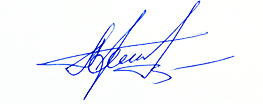 ВрИО начальника 5 НИЦ                                                                          А.Н. Гордиенко10 мая 2023Исп.: Шароватов А.А.8 (495) 983 65 48, доб. 43-46